Benefits of MVPMVP Across ScotlandThe Mentors in Violence Prevention programme is currently expanding across schools in Scotland.  There are over 170 schools now delivering the work, with more expected to be trained in the coming years.The work is supported by the Education Scotland, the Scottish Violence Reduction Unit and the Scottish Government. Useful linksMore information on the work of MVP Scotland can be found on the website:Mentors in Violence Prevention in Scottish Schools | Challenging gender based violence (glowscotland.org.uk)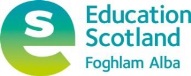 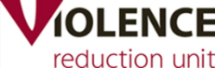 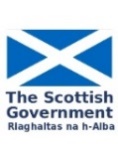 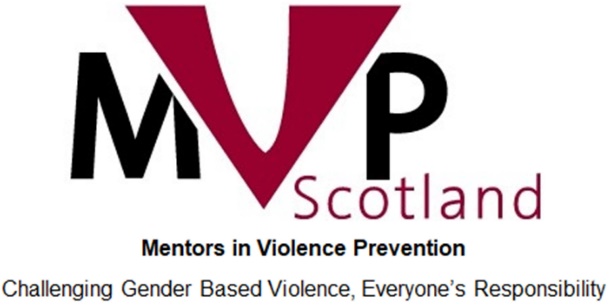 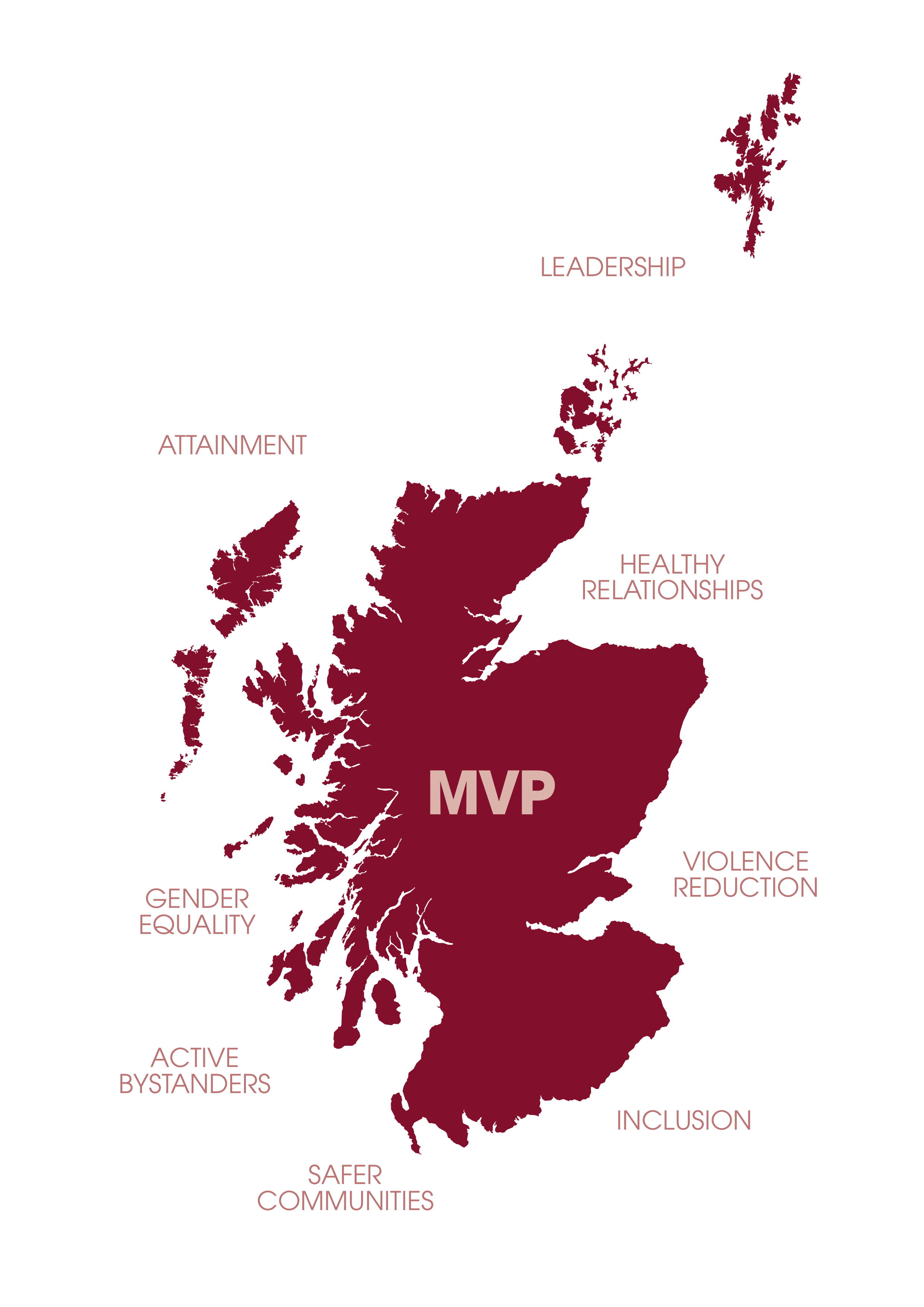 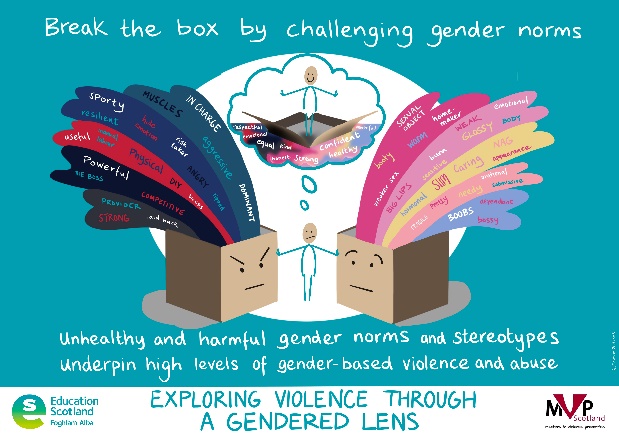 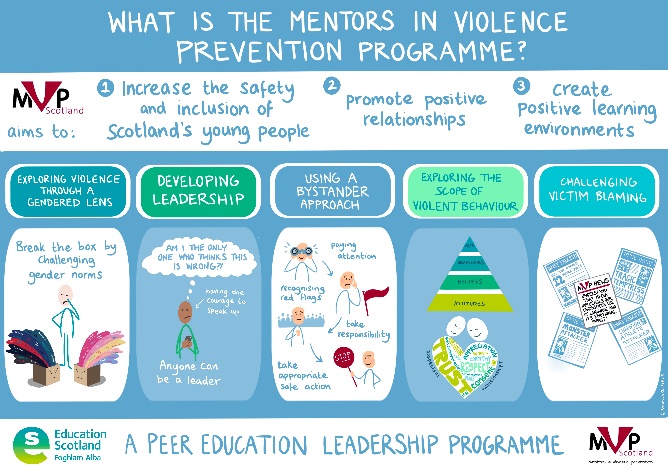 